					е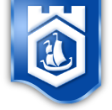 Д Е К Л А Р А Ц И Япо чл. 61р, ал. 5 от Закона за местните данъци и такси за облагане с туристически данъкЧаст І – Данъчнозадължено лицеЧаст ІІ – Туристически обектЧаст ІІІ - Туристически данък	Декларирам, че за периода ................................................. в туристическия обект е реализиран следният брой нощувки, за които предприятието дължи/дължа туристически данък в размер на :	Моля, обърнете внимание на следните указания:Декларация се подава за всеки туристически обект – място за настаняване по смисъла на Закона за туризма, в общината по местонахождението му в срок до 30 януари на годината, следваща тази, за която се отнася. Декларацията се подава от данъчнозадълженото лице, а това е лицето, което предлага нощувки в туристическия обект – собственик, наемател, лице, стопанисващо обекта на друго правно основание. При промяна на лицето, стопанисващо обекта, през годината, декларация се подава от всяко от лицата, за периода, за който е било данъчнозадължено лице.  			Дата .................................                                                               Декларатор:..........................................                                                                                                                                                                                                                                                                                                          /подпис и фамилия/      Попълва се от общинската  администрацияОБЩИНА   СВИЩОВВходящ № и дата:Фамилия и подпис на длъжностното лице, приело декларацията:ЕИК/ЕИК по БУЛСТАТ/ЕГН/ЛНЧ/личен номер или служебен номерЕИК/ЕИК по БУЛСТАТ/ЕГН/ЛНЧ/личен номер или служебен номерЕИК/ЕИК по БУЛСТАТ/ЕГН/ЛНЧ/личен номер или служебен номерЕИК/ЕИК по БУЛСТАТ/ЕГН/ЛНЧ/личен номер или служебен номерНаименование на предприятието/имена на лицетоНаименование на предприятието/имена на лицетоНаименование на предприятието/имена на лицетоНаименование на предприятието/имена на лицетоНаименование на предприятието/имена на лицетоНаименование на предприятието/имена на лицетоНаименование на предприятието/имена на лицетоНаименование на предприятието/имена на лицетоНаименование на предприятието/имена на лицетоНаименование на предприятието/имена на лицетоНаименование на предприятието/имена на лицетоНаименование на предприятието/имена на лицетоНаименование на предприятието/имена на лицетоНаименование на предприятието/имена на лицетоСедалище и адрес на управление/постоянен адрес Седалище и адрес на управление/постоянен адрес Седалище и адрес на управление/постоянен адрес Седалище и адрес на управление/постоянен адрес Седалище и адрес на управление/постоянен адрес Седалище и адрес на управление/постоянен адрес Седалище и адрес на управление/постоянен адрес Седалище и адрес на управление/постоянен адрес Седалище и адрес на управление/постоянен адрес Седалище и адрес на управление/постоянен адрес Седалище и адрес на управление/постоянен адрес Седалище и адрес на управление/постоянен адрес Седалище и адрес на управление/постоянен адрес Седалище и адрес на управление/постоянен адрес ОбластОбластОбщинаГр./ с.Гр./ с.Гр./ с.Гр./ с.Пощ. кодПощ. кодПощ. кодПощ. кодПощ. кодПощ. кодПощ. кодУл. №, ж.к., бл., вх., ап.Ул. №, ж.к., бл., вх., ап.Ул. №, ж.к., бл., вх., ап.Ул. №, ж.к., бл., вх., ап.Ул. №, ж.к., бл., вх., ап.Ул. №, ж.к., бл., вх., ап.Ул. №, ж.к., бл., вх., ап.Ул. №, ж.к., бл., вх., ап.Ул. №, ж.к., бл., вх., ап.Ул. №, ж.к., бл., вх., ап.Ул. №, ж.к., бл., вх., ап.Ул. №, ж.к., бл., вх., ап.Ул. №, ж.к., бл., вх., ап.Ул. №, ж.к., бл., вх., ап.Тел.Тел.Тел.Е-mailЕ-mailЕ-mailЕ-mailЕ-mailЕ-mailЕ-mailЕ-mailЕ-mailЕ-mailЕ-mailАдрес за кореспонденцияАдресът съвпада с посочения по-горе    Адрес за кореспонденцияАдресът съвпада с посочения по-горе    Адрес за кореспонденцияАдресът съвпада с посочения по-горе    Адрес за кореспонденцияАдресът съвпада с посочения по-горе    Адрес за кореспонденцияАдресът съвпада с посочения по-горе    Адрес за кореспонденцияАдресът съвпада с посочения по-горе    Адрес за кореспонденцияАдресът съвпада с посочения по-горе    Адрес за кореспонденцияАдресът съвпада с посочения по-горе    Адрес за кореспонденцияАдресът съвпада с посочения по-горе    Адрес за кореспонденцияАдресът съвпада с посочения по-горе    Адрес за кореспонденцияАдресът съвпада с посочения по-горе    Адрес за кореспонденцияАдресът съвпада с посочения по-горе    Адрес за кореспонденцияАдресът съвпада с посочения по-горе    Адрес за кореспонденцияАдресът съвпада с посочения по-горе    ОбластОбластОбщинаГр./ с.Гр./ с.Гр./ с.Гр./ с.Пощ. КодПощ. КодПощ. КодПощ. КодПощ. КодПощ. КодПощ. КодУл. №, ж.к., бл., вх., ап.Ул. №, ж.к., бл., вх., ап.Ул. №, ж.к., бл., вх., ап.Ул. №, ж.к., бл., вх., ап.Ул. №, ж.к., бл., вх., ап.Ул. №, ж.к., бл., вх., ап.Ул. №, ж.к., бл., вх., ап.Ул. №, ж.к., бл., вх., ап.Ул. №, ж.к., бл., вх., ап.Ул. №, ж.к., бл., вх., ап.Ул. №, ж.к., бл., вх., ап.Ул. №, ж.к., бл., вх., ап.Ул. №, ж.к., бл., вх., ап.Ул. №, ж.к., бл., вх., ап.Тел.Тел.Тел.Е-mailЕ-mailЕ-mailЕ-mailЕ-mailЕ-mailЕ-mailЕ-mailЕ-mailЕ-mailЕ-mailчрез Трите имена на представляващия или пълномощника Трите имена на представляващия или пълномощника Трите имена на представляващия или пълномощника Трите имена на представляващия или пълномощника Трите имена на представляващия или пълномощника Трите имена на представляващия или пълномощника Трите имена на представляващия или пълномощника ЕГН/ЛНЧ/личен номер или служебен номерЕГН/ЛНЧ/личен номер или служебен номерЕГН/ЛНЧ/личен номер или служебен номерЕГН/ЛНЧ/личен номер или служебен номерЕГН/ЛНЧ/личен номер или служебен номерЕГН/ЛНЧ/личен номер или служебен номерАдрес за кореспонденция - община, гр./с., ул., №, ж.к., бл., вх.Адрес за кореспонденция - община, гр./с., ул., №, ж.к., бл., вх.Адрес за кореспонденция - община, гр./с., ул., №, ж.к., бл., вх.Адрес за кореспонденция - община, гр./с., ул., №, ж.к., бл., вх.Адрес за кореспонденция - община, гр./с., ул., №, ж.к., бл., вх.Адрес за кореспонденция - община, гр./с., ул., №, ж.к., бл., вх.Адрес за кореспонденция - община, гр./с., ул., №, ж.к., бл., вх.Адрес за кореспонденция - община, гр./с., ул., №, ж.к., бл., вх.Адрес за кореспонденция - община, гр./с., ул., №, ж.к., бл., вх.Адрес за кореспонденция - община, гр./с., ул., №, ж.к., бл., вх.Адрес за кореспонденция - община, гр./с., ул., №, ж.к., бл., вх.Адрес за кореспонденция - община, гр./с., ул., №, ж.к., бл., вх.Адрес за кореспонденция - община, гр./с., ул., №, ж.к., бл., вх.Адрес за кореспонденция - община, гр./с., ул., №, ж.к., бл., вх.Място за настаняване клас А /отбележете с „Х”/Място за настаняване клас А /отбележете с „Х”/Място за настаняване клас А /отбележете с „Х”/Място за настаняване клас А /отбележете с „Х”/Място за настаняване клас А /отбележете с „Х”/Място за настаняване клас А /отбележете с „Х”/Място за настаняване клас А /отбележете с „Х”/Място за настаняване клас А /отбележете с „Х”/Място за настаняване клас А /отбележете с „Х”/Място за настаняване клас А /отбележете с „Х”/Място за настаняване клас А /отбележете с „Х”/Място за настаняване клас А /отбележете с „Х”/Място за настаняване клас А /отбележете с „Х”/Място за настаняване клас А /отбележете с „Х”/Място за настаняване клас А /отбележете с „Х”/Място за настаняване клас А /отбележете с „Х”/Място за настаняване клас А /отбележете с „Х”/Място за настаняване клас А /отбележете с „Х”/ХотелМотелМотелМотелМотелМотелАпартаментен туристическикомплекс Апартаментен туристическикомплекс Апартаментен туристическикомплекс Апартаментен туристическикомплекс Вилно селищеВилно селищеВилно селищеТуристическо селищеТуристическо селищеТуристическо селищеТуристическо селищеВилаМясто за настаняване клас Б /отбележете с „Х”/Място за настаняване клас Б /отбележете с „Х”/Място за настаняване клас Б /отбележете с „Х”/Място за настаняване клас Б /отбележете с „Х”/Място за настаняване клас Б /отбележете с „Х”/Място за настаняване клас Б /отбележете с „Х”/Място за настаняване клас Б /отбележете с „Х”/Място за настаняване клас Б /отбележете с „Х”/Място за настаняване клас Б /отбележете с „Х”/Място за настаняване клас Б /отбележете с „Х”/Място за настаняване клас Б /отбележете с „Х”/Място за настаняване клас Б /отбележете с „Х”/Място за настаняване клас Б /отбележете с „Х”/Място за настаняване клас Б /отбележете с „Х”/Място за настаняване клас Б /отбележете с „Х”/Място за настаняване клас Б /отбележете с „Х”/Място за настаняване клас Б /отбележете с „Х”/Място за настаняване клас Б /отбележете с „Х”/Семеен хотелСемеен хотелХостелХостелХостелХостелХостелПансионПансионПансионПансионПочивна станцияПочивна станцияПочивна станцияПочивна станцияПочивна станцияКъща за гостиКъща за гостиСтаи за гости Стаи за гости Стаи за гости Стаи за гости Стаи за гости Апартаменти за гостиАпартаменти за гостиАпартаменти за гостиАпартаменти за гостиАпартаменти за гостиБунгалоБунгалоБунгалоБунгалоБунгалоКъмпингКъмпингКъмпингОбщ брой леглаОбщ брой леглаОбщ брой леглаОбщ брой леглаОбщ брой леглаОбщ брой леглаОбщ брой леглаОбщ брой леглаОбщ брой леглаКатегорияКатегорияКатегорияКатегорияКатегорияКатегорияКатегорияКатегорияКатегорияДата на категоризизация/регистрацияДата на категоризизация/регистрацияДата на категоризизация/регистрацияДата на категоризизация/регистрацияДата на категоризизация/регистрацияДата на категоризизация/регистрацияДата на категоризизация/регистрацияДата на категоризизация/регистрацияДата на категоризизация/регистрацияДата на прекратяване на категоризизацията/регистрациятаДата на прекратяване на категоризизацията/регистрациятаДата на прекратяване на категоризизацията/регистрациятаДата на прекратяване на категоризизацията/регистрациятаДата на прекратяване на категоризизацията/регистрациятаДата на прекратяване на категоризизацията/регистрациятаДата на прекратяване на категоризизацията/регистрациятаДата на прекратяване на категоризизацията/регистрациятаДата на прекратяване на категоризизацията/регистрациятаДата на промяна на категорията/ регистрацията Дата на промяна на категорията/ регистрацията Дата на промяна на категорията/ регистрацията Дата на промяна на категорията/ регистрацията Дата на промяна на категорията/ регистрацията Дата на промяна на категорията/ регистрацията Дата на промяна на категорията/ регистрацията Дата на промяна на категорията/ регистрацията Дата на промяна на категорията/ регистрацията Предишна категорияПредишна категорияПредишна категорияПредишна категорияПредишна категорияПредишна категорияПредишна категорияПредишна категорияПредишна категорияМестоположениеМестоположениеМестоположениеОбластОбластОбластОбластОбластОбщинаОбщинаОбщинаОбщинаГр./с.Гр./с.Пощ. кодПощ. кодПощ. кодПощ. кодУлица, №, ж.к., бл., вх., ап. Улица, №, ж.к., бл., вх., ап. Улица, №, ж.к., бл., вх., ап. Улица, №, ж.к., бл., вх., ап. Улица, №, ж.к., бл., вх., ап. Улица, №, ж.к., бл., вх., ап. Улица, №, ж.к., бл., вх., ап. Улица, №, ж.к., бл., вх., ап. Улица, №, ж.к., бл., вх., ап. Улица, №, ж.к., бл., вх., ап. Улица, №, ж.к., бл., вх., ап. Улица, №, ж.к., бл., вх., ап. Улица, №, ж.к., бл., вх., ап. Улица, №, ж.к., бл., вх., ап. Улица, №, ж.к., бл., вх., ап. Улица, №, ж.к., бл., вх., ап. Улица, №, ж.к., бл., вх., ап. Улица, №, ж.к., бл., вх., ап. Период на облагане /по тази декларация/ Период на облагане /по тази декларация/ Период на облагане /по тази декларация/ Период на облагане /по тази декларация/ Период на облагане /по тази декларация/ Период на облагане /по тази декларация/ Период на облагане /по тази декларация/ Период на облагане /по тази декларация/ Период на облагане /по тази декларация/ Период на облагане /по тази декларация/ Начална датаНачална датаНачална датаНачална датаКрайна датаКрайна датаКрайна датаКрайна датаКрайна датаКрайна датаДата на промяна на обстоятелство /извън посочените/:Дата на промяна на обстоятелство /извън посочените/:Дата на промяна на обстоятелство /извън посочените/:Дата на промяна на обстоятелство /извън посочените/:Дата на промяна на обстоятелство /извън посочените/:Дата на промяна на обстоятелство /извън посочените/:Дата на промяна на обстоятелство /извън посочените/:Дата на промяна на обстоятелство /извън посочените/:  При промяна на лицето, стопанисващо обекта през годината  Данни за лицето, стопанисвало обекта през друг период на същата година:  Наименование . . . . . . . . . . . . . . . . . . . . . . . . . . . . . . . . . . . . . . . ., ЕИК/ЕИК по БУЛСТАТ/ЕГН/ЛНЧ/личен номер или служебен номер . . . . . . . . . . . . . . . . . . . . . . . . .  седалище и адрес на управление /адрес за кореспонденция . . . . . . . . . . . . . . . . . . . . . . . . . . . . . . . . . . . . . . . . . . . . . . . . . . . . . . . . . . . . . . . . . . . . . . . . . . . . . . . . . . . . .   При промяна на лицето, стопанисващо обекта през годината  Данни за лицето, стопанисвало обекта през друг период на същата година:  Наименование . . . . . . . . . . . . . . . . . . . . . . . . . . . . . . . . . . . . . . . ., ЕИК/ЕИК по БУЛСТАТ/ЕГН/ЛНЧ/личен номер или служебен номер . . . . . . . . . . . . . . . . . . . . . . . . .  седалище и адрес на управление /адрес за кореспонденция . . . . . . . . . . . . . . . . . . . . . . . . . . . . . . . . . . . . . . . . . . . . . . . . . . . . . . . . . . . . . . . . . . . . . . . . . . . . . . . . . . . . .   При промяна на лицето, стопанисващо обекта през годината  Данни за лицето, стопанисвало обекта през друг период на същата година:  Наименование . . . . . . . . . . . . . . . . . . . . . . . . . . . . . . . . . . . . . . . ., ЕИК/ЕИК по БУЛСТАТ/ЕГН/ЛНЧ/личен номер или служебен номер . . . . . . . . . . . . . . . . . . . . . . . . .  седалище и адрес на управление /адрес за кореспонденция . . . . . . . . . . . . . . . . . . . . . . . . . . . . . . . . . . . . . . . . . . . . . . . . . . . . . . . . . . . . . . . . . . . . . . . . . . . . . . . . . . . . .   При промяна на лицето, стопанисващо обекта през годината  Данни за лицето, стопанисвало обекта през друг период на същата година:  Наименование . . . . . . . . . . . . . . . . . . . . . . . . . . . . . . . . . . . . . . . ., ЕИК/ЕИК по БУЛСТАТ/ЕГН/ЛНЧ/личен номер или служебен номер . . . . . . . . . . . . . . . . . . . . . . . . .  седалище и адрес на управление /адрес за кореспонденция . . . . . . . . . . . . . . . . . . . . . . . . . . . . . . . . . . . . . . . . . . . . . . . . . . . . . . . . . . . . . . . . . . . . . . . . . . . . . . . . . . . . .   При промяна на лицето, стопанисващо обекта през годината  Данни за лицето, стопанисвало обекта през друг период на същата година:  Наименование . . . . . . . . . . . . . . . . . . . . . . . . . . . . . . . . . . . . . . . ., ЕИК/ЕИК по БУЛСТАТ/ЕГН/ЛНЧ/личен номер или служебен номер . . . . . . . . . . . . . . . . . . . . . . . . .  седалище и адрес на управление /адрес за кореспонденция . . . . . . . . . . . . . . . . . . . . . . . . . . . . . . . . . . . . . . . . . . . . . . . . . . . . . . . . . . . . . . . . . . . . . . . . . . . . . . . . . . . . .   При промяна на лицето, стопанисващо обекта през годината  Данни за лицето, стопанисвало обекта през друг период на същата година:  Наименование . . . . . . . . . . . . . . . . . . . . . . . . . . . . . . . . . . . . . . . ., ЕИК/ЕИК по БУЛСТАТ/ЕГН/ЛНЧ/личен номер или служебен номер . . . . . . . . . . . . . . . . . . . . . . . . .  седалище и адрес на управление /адрес за кореспонденция . . . . . . . . . . . . . . . . . . . . . . . . . . . . . . . . . . . . . . . . . . . . . . . . . . . . . . . . . . . . . . . . . . . . . . . . . . . . . . . . . . . . .   При промяна на лицето, стопанисващо обекта през годината  Данни за лицето, стопанисвало обекта през друг период на същата година:  Наименование . . . . . . . . . . . . . . . . . . . . . . . . . . . . . . . . . . . . . . . ., ЕИК/ЕИК по БУЛСТАТ/ЕГН/ЛНЧ/личен номер или служебен номер . . . . . . . . . . . . . . . . . . . . . . . . .  седалище и адрес на управление /адрес за кореспонденция . . . . . . . . . . . . . . . . . . . . . . . . . . . . . . . . . . . . . . . . . . . . . . . . . . . . . . . . . . . . . . . . . . . . . . . . . . . . . . . . . . . . .   При промяна на лицето, стопанисващо обекта през годината  Данни за лицето, стопанисвало обекта през друг период на същата година:  Наименование . . . . . . . . . . . . . . . . . . . . . . . . . . . . . . . . . . . . . . . ., ЕИК/ЕИК по БУЛСТАТ/ЕГН/ЛНЧ/личен номер или служебен номер . . . . . . . . . . . . . . . . . . . . . . . . .  седалище и адрес на управление /адрес за кореспонденция . . . . . . . . . . . . . . . . . . . . . . . . . . . . . . . . . . . . . . . . . . . . . . . . . . . . . . . . . . . . . . . . . . . . . . . . . . . . . . . . . . . . .   При промяна на лицето, стопанисващо обекта през годината  Данни за лицето, стопанисвало обекта през друг период на същата година:  Наименование . . . . . . . . . . . . . . . . . . . . . . . . . . . . . . . . . . . . . . . ., ЕИК/ЕИК по БУЛСТАТ/ЕГН/ЛНЧ/личен номер или служебен номер . . . . . . . . . . . . . . . . . . . . . . . . .  седалище и адрес на управление /адрес за кореспонденция . . . . . . . . . . . . . . . . . . . . . . . . . . . . . . . . . . . . . . . . . . . . . . . . . . . . . . . . . . . . . . . . . . . . . . . . . . . . . . . . . . . . .   При промяна на лицето, стопанисващо обекта през годината  Данни за лицето, стопанисвало обекта през друг период на същата година:  Наименование . . . . . . . . . . . . . . . . . . . . . . . . . . . . . . . . . . . . . . . ., ЕИК/ЕИК по БУЛСТАТ/ЕГН/ЛНЧ/личен номер или служебен номер . . . . . . . . . . . . . . . . . . . . . . . . .  седалище и адрес на управление /адрес за кореспонденция . . . . . . . . . . . . . . . . . . . . . . . . . . . . . . . . . . . . . . . . . . . . . . . . . . . . . . . . . . . . . . . . . . . . . . . . . . . . . . . . . . . . .   При промяна на лицето, стопанисващо обекта през годината  Данни за лицето, стопанисвало обекта през друг период на същата година:  Наименование . . . . . . . . . . . . . . . . . . . . . . . . . . . . . . . . . . . . . . . ., ЕИК/ЕИК по БУЛСТАТ/ЕГН/ЛНЧ/личен номер или служебен номер . . . . . . . . . . . . . . . . . . . . . . . . .  седалище и адрес на управление /адрес за кореспонденция . . . . . . . . . . . . . . . . . . . . . . . . . . . . . . . . . . . . . . . . . . . . . . . . . . . . . . . . . . . . . . . . . . . . . . . . . . . . . . . . . . . . .   При промяна на лицето, стопанисващо обекта през годината  Данни за лицето, стопанисвало обекта през друг период на същата година:  Наименование . . . . . . . . . . . . . . . . . . . . . . . . . . . . . . . . . . . . . . . ., ЕИК/ЕИК по БУЛСТАТ/ЕГН/ЛНЧ/личен номер или служебен номер . . . . . . . . . . . . . . . . . . . . . . . . .  седалище и адрес на управление /адрес за кореспонденция . . . . . . . . . . . . . . . . . . . . . . . . . . . . . . . . . . . . . . . . . . . . . . . . . . . . . . . . . . . . . . . . . . . . . . . . . . . . . . . . . . . . .   При промяна на лицето, стопанисващо обекта през годината  Данни за лицето, стопанисвало обекта през друг период на същата година:  Наименование . . . . . . . . . . . . . . . . . . . . . . . . . . . . . . . . . . . . . . . ., ЕИК/ЕИК по БУЛСТАТ/ЕГН/ЛНЧ/личен номер или служебен номер . . . . . . . . . . . . . . . . . . . . . . . . .  седалище и адрес на управление /адрес за кореспонденция . . . . . . . . . . . . . . . . . . . . . . . . . . . . . . . . . . . . . . . . . . . . . . . . . . . . . . . . . . . . . . . . . . . . . . . . . . . . . . . . . . . . .   При промяна на лицето, стопанисващо обекта през годината  Данни за лицето, стопанисвало обекта през друг период на същата година:  Наименование . . . . . . . . . . . . . . . . . . . . . . . . . . . . . . . . . . . . . . . ., ЕИК/ЕИК по БУЛСТАТ/ЕГН/ЛНЧ/личен номер или служебен номер . . . . . . . . . . . . . . . . . . . . . . . . .  седалище и адрес на управление /адрес за кореспонденция . . . . . . . . . . . . . . . . . . . . . . . . . . . . . . . . . . . . . . . . . . . . . . . . . . . . . . . . . . . . . . . . . . . . . . . . . . . . . . . . . . . . .   При промяна на лицето, стопанисващо обекта през годината  Данни за лицето, стопанисвало обекта през друг период на същата година:  Наименование . . . . . . . . . . . . . . . . . . . . . . . . . . . . . . . . . . . . . . . ., ЕИК/ЕИК по БУЛСТАТ/ЕГН/ЛНЧ/личен номер или служебен номер . . . . . . . . . . . . . . . . . . . . . . . . .  седалище и адрес на управление /адрес за кореспонденция . . . . . . . . . . . . . . . . . . . . . . . . . . . . . . . . . . . . . . . . . . . . . . . . . . . . . . . . . . . . . . . . . . . . . . . . . . . . . . . . . . . . .   При промяна на лицето, стопанисващо обекта през годината  Данни за лицето, стопанисвало обекта през друг период на същата година:  Наименование . . . . . . . . . . . . . . . . . . . . . . . . . . . . . . . . . . . . . . . ., ЕИК/ЕИК по БУЛСТАТ/ЕГН/ЛНЧ/личен номер или служебен номер . . . . . . . . . . . . . . . . . . . . . . . . .  седалище и адрес на управление /адрес за кореспонденция . . . . . . . . . . . . . . . . . . . . . . . . . . . . . . . . . . . . . . . . . . . . . . . . . . . . . . . . . . . . . . . . . . . . . . . . . . . . . . . . . . . . .   При промяна на лицето, стопанисващо обекта през годината  Данни за лицето, стопанисвало обекта през друг период на същата година:  Наименование . . . . . . . . . . . . . . . . . . . . . . . . . . . . . . . . . . . . . . . ., ЕИК/ЕИК по БУЛСТАТ/ЕГН/ЛНЧ/личен номер или служебен номер . . . . . . . . . . . . . . . . . . . . . . . . .  седалище и адрес на управление /адрес за кореспонденция . . . . . . . . . . . . . . . . . . . . . . . . . . . . . . . . . . . . . . . . . . . . . . . . . . . . . . . . . . . . . . . . . . . . . . . . . . . . . . . . . . . . .   При промяна на лицето, стопанисващо обекта през годината  Данни за лицето, стопанисвало обекта през друг период на същата година:  Наименование . . . . . . . . . . . . . . . . . . . . . . . . . . . . . . . . . . . . . . . ., ЕИК/ЕИК по БУЛСТАТ/ЕГН/ЛНЧ/личен номер или служебен номер . . . . . . . . . . . . . . . . . . . . . . . . .  седалище и адрес на управление /адрес за кореспонденция . . . . . . . . . . . . . . . . . . . . . . . . . . . . . . . . . . . . . . . . . . . . . . . . . . . . . . . . . . . . . . . . . . . . . . . . . . . . . . . . . . . . . МесецБрой реализиранинощувкиДължимданък/лв./Внесенданък/лв./Данък за довнасяне/разлика между кол. 3 и кол. 4, лв./12345ІІІІІІІVVVІVІІVІІІІХХХІХІІОбщо